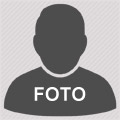 ASLI ÖRNEKFinans Müdürü  Örnek Sok. No. 1 Ortaköy - Beşiktaş / İSTANBUL   Cep: (532) 1111111 - Ev: (212) 3333333   asliornek@gmail.com04/2012 - Devam07/2002 - 03/201209/2000 - 06/200209/1996 - 06/200009/1992 - 06/199620122011İŞ DENEYİMİ ABC Danışmanlık A.Ş. / İstanbul						Finans Müdürü6 kişilik finans ekibinin idaresi. Bankalar ve finansal kuruluşlarla ilişkilerin mevzuata uygun olarak yürütülmesi. Haftalık, aylık ve yıllık nakit akış tablolarının hazırlanması ve takibi. Günlük finansal operasyonun kontrolü ve raporlanması. Kredi kullanımlarının yürütülmesi ve ödemelerinin takibi. Çek / senet işlemlerinin takibi. DBS kayıtlarının gerçekleştirilmesi, kontrolü ve raporlanması. Haftalık tedarikçi ödemelerinin gerçekleştirilmesi.XYZ Ltd. Şti. / AnkaraFinans UzmanıNakit akış planına uygun olarak günlük finans operasyonlarının gerçekleştirilmesi. Havale / EFT, çek, senet, DTS vb. ödemelerinin takibi. Teminat mektubu, ipotek vb. belgelerinin takibi. Tedarikçilere verilecek çeklerin belirlenmesi, sistemsel takibi. Mutabakatların düzenli olarak yapılması. Günlük bankacılık işlemleri. Vadesi gelen alacaklara ilişkin ilgili birimlerin yönlendirilmesi. Sevkiyatların  firma satış limiti,  teminat risk yapısı ve geciken alacak durumlarını gözeterek onaylanması. Fiyat farkı, iade, iskonto faturalarının kontrolü. EĞİTİM BİLGİLERİYüksek Lisans	Koç Üniversitesi / Muhasebe ve Finans Yönetimi	Üniversite		Marmara Üniversitesi / İktisatLise			Beşiktaş Anadolu Lisesi	KURS / SERTİFİKA BİLGİLERİİleri Derece Mali Analiz Eğitimi 		İde Eğitim MerkeziDış Ticarette Finansman Yöntemleri  	Etik Eğitim MerkeziBİLGİSAYAR BİLGİSİ Netsis, SAP, Luca, Link 9A, Veri Bilişim, MS OfficeYABANCI DİL BİLGİSİ İngilizce 	   	Okuma: Çok iyi, Yazma: Çok iyi, Konuşma: İyi  Fransızca		Okuma: İyi, Yazma: İyi, Konuşma: OrtaDERNEK VE KULÜP ÜYELİKLERİMarmara Üniversitesi Mezun Derneği Üyeliği, Fotoğraf Derneği ÜyeliğiREFERANSLAR Ayşe Örnek, ABC Danışmanlık A.Ş, Genel Müdür, (212) 9999999Ahmet Örnek, XYZ Ltd. Şti., Genel Müdür, (212) 3333333KİŞİSEL BİLGİLER    Cinsiyet		: KadınDoğum Tarihi	: 01/01/1978Medeni Durum     	: EvliUyruk           		: T.C.Sürücü Belgesi  	: B (2000)